Środa 29 kwietnia 2020 r.  – 1 godzinaTemat: Poprawa pracy klasowej z działu: „Potęgi”.Zapisz temat.Przepisz do zeszytu:Punktacjęprawidłowe odpowiedzi – wykonaj odpowiednie obliczenia.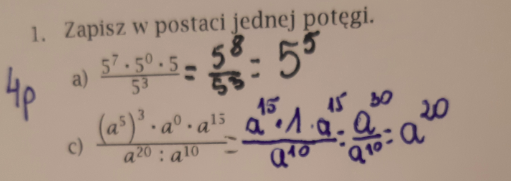 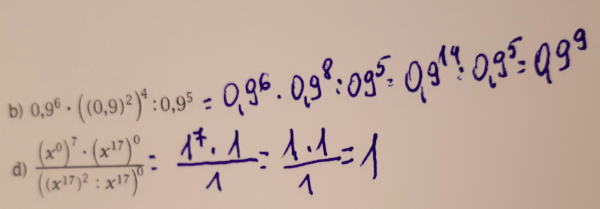 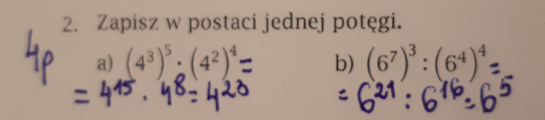 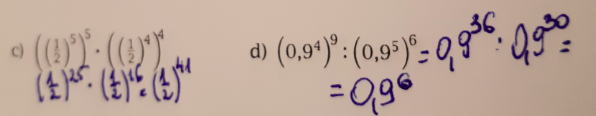 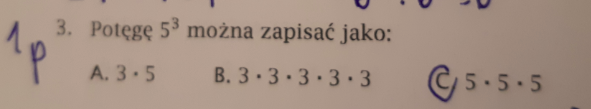 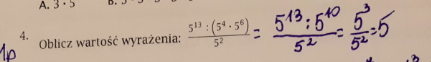 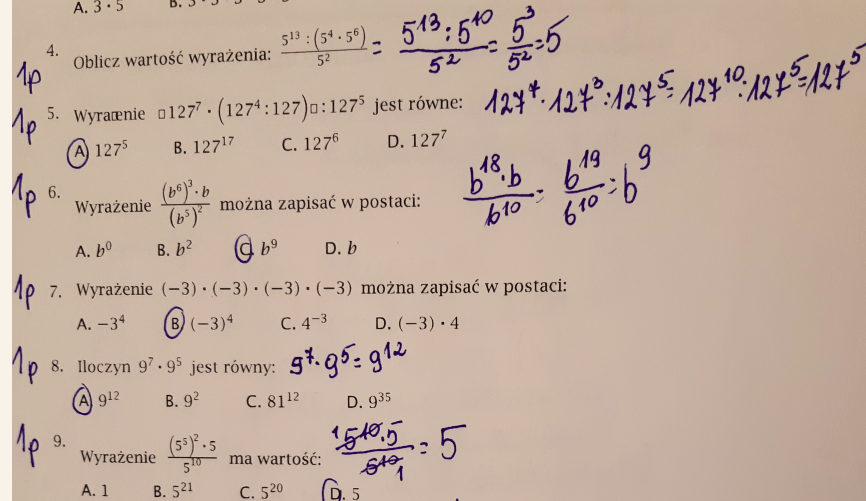 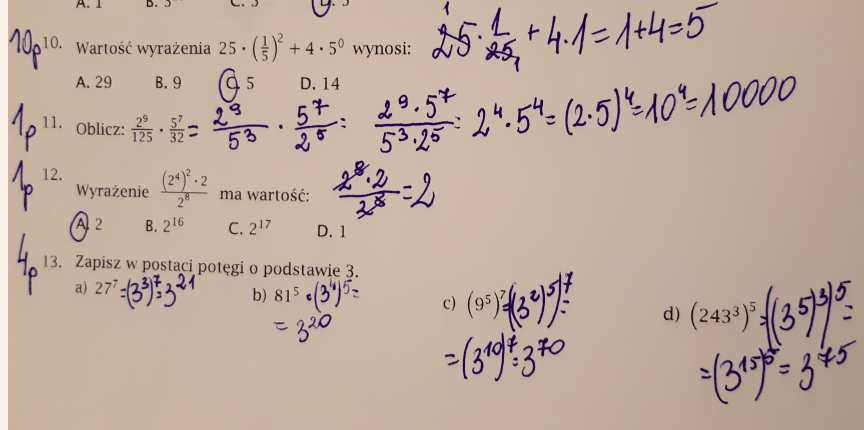 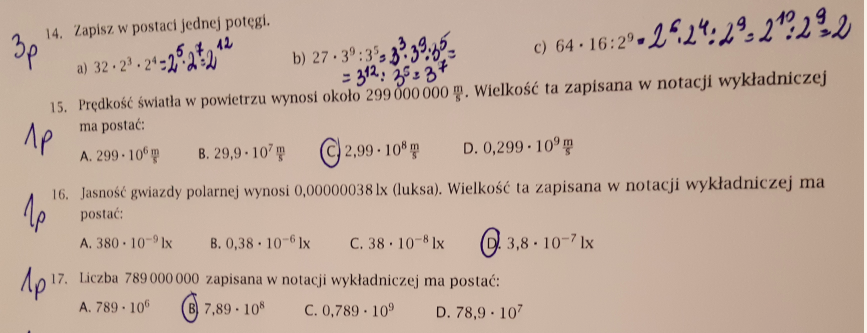 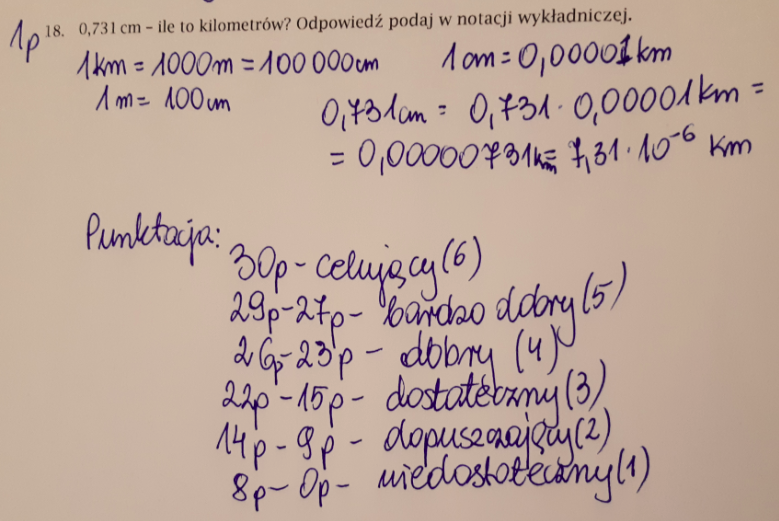 Informacja : Praca klasowa z działu: STATYSTYKA – odbędzie się we środę 6 maja 2020 roku. Informacje o formie przeprowadzenia pracy klasowej będą uzgodnione z Wami drogą mailową.